Year 4 Spring Term Report 2017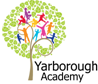 ProjectDuring this term the children have been working towards answering the Essential Question of –Myth Busters: How Have Words Wounded Wolves?This has included:Writing Using similes to help write using imaginative descriptionDrafting and critiquing a story that would be a prequel to The Three Little PigsDrafting and critiquing a non-chronological report about wolvesPresenting writing neatlyWriting a letter to the wolf from Little Red Riding HoodReadingReading a wide range of children’s stories which contain a wolf as one of the charactersExploring texts in-depth as part of a novel studyIdentifying inference in both text and picturesMaking predictions from front covers and blurbsMaths  Creating a line graph to illustrate the decrease in the world’s population of red wolvesScience Being scientists and exploring:the life cycle of wolveswolves’ teeth and dietclassification of wolvesthe different habitats of a range of wolvescomparing features of offspring and their parentsadaptation and evolution of wolves and their habitatsComputing Scanning QR codes to research information about wolvesCreating padlets so as to share skills with othersArtCreating mood pictures in the style of Andy WarholExperimenting with different techniques of creating artDrafting, critiquing and improving a piece of wolf artwork for display at our final art exhibitionMusic Listening to Peter and the Wolf and identifying the different sounds that represent each characterP.E.Performing a Peter and the Wolf danceGeographyClassifying wolves by which countries the different species and sub-species inhabitS.M.S.C Developing the capacity for critical and independent thought, when critiquing non-chronological reports as well as critiquing art workSecrets of SuccessTo imagine, when we were writing our storiesTo try something new as we explored different art techniques for our exhibitionExperiences to enhance the learning have been:A visit to Woodside Wildlife Park to see their wolves in their natural habitat, as well as comparing the habitats of the other animals who are resident at the park. Our final showcase was the holding of an art exhibition for members of the public at Grimsby Institute.A novel study – focusing on The True Story of Little Red Riding Hood.  The children were immersed into the story via a trip to the woods.  Wolf menus were created and the story was studied in depth so as to help in creating their own ”true” story of The three Little Pigs.In addition to the projects running your child has also been taught ‘stand-alone’ lessons including:Maths skills, English skills, Handwriting, Guided Reading, Religious Education, Music, Singing and Personal Development.  Mini maths missions have included:Equivalent fractionsColumn addition and subtractionAngles in shapesFactors and multiplesFormal multiplicationFractions – part and wholeNumber trios / fact familiesThey have also studied the books:Wolves, by Emily GravettThe True Story of Little Red Riding Hood, by Agnese Baruzzi and Sandro Natalini